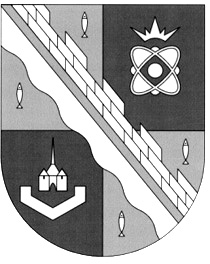                            администрация МУНИЦИПАЛЬНОГО ОБРАЗОВАНИЯ                                             СОСНОВОБОРСКИЙ ГОРОДСКОЙ ОКРУГ  ЛЕНИНГРАДСКОЙ ОБЛАСТИ                             постановление                                                         от 05/04/2021 № 650О внесении изменений в постановление администрацииСосновоборского городского округа от 06/08/2020 № 1568«О принятии расходных обязательств и об утверждении Порядкапредоставления в 2021 году субсидий из бюджетаСосновоборского городского округа на частичное возмещениенедополученных доходов предприятиямот предоставления льготных проездных билетов»В соответствии с Постановлением Правительства Российской Федерации от 18.09.2020              № 1492 «Об общих требованиях к нормативным правовым актам, муниципальным правовым актам, регулирующим предоставление субсидий, в том числе грантов а форме субсидий, юридическим лицам, индивидуальным предпринимателям, а также физическим лицам – производителям товаров, работ, услуг, и о признании утратившими силу некоторых актов Правительства Российской Федерации и отдельных положений некоторых актов Правительства Российской Федерации», администрация Сосновоборского городского округа                                       п о с т а н о в л я е т:Внести изменения в постановление администрации Сосновоборского городского округа от 06/08/2020 № 1568 «О принятии расходных обязательств и об утверждении Порядка предоставления в 2021 году субсидий из бюджета Сосновоборского городского округа на частичное возмещение недополученных доходов предприятиям от предоставления льготных проездных билетов» (с изм. от 21/10/2020 № 2082; от 14/12/2020 № 2489):Раздел 2 «Условия и порядок предоставления субсидий» дополнить пунктом:- 2.19. «Результат предоставления субсидии (не более 2318 льготных проездных билетов) должен быть достигнут не позднее 31.12.2021г.».Общему отделу администрации (Смолкина М.С.) обнародовать настоящее постановление на электронном сайте городской газеты «Маяк».Отделу по связям с общественностью (пресс–центр) комитета по общественной безопасности и информации (Никитина В.Г.) разместить настоящее постановление на официальном сайте Сосновоборского городского округа.Настоящее постановление вступает в силу со дня официального обнародования и распространяется на правоотношения, возникшие с 01.01.2021г.Контроль за исполнением настоящего постановления возложить на первого заместителя главы администрации Сосновоборского городского округа Лютикова С.Г.Глава Сосновоборского городского округа					            М.В. Воронков